                                                                                                                      ………………………………………………                                                                                   Miejscowość i Data             Imię i nazwisko……………………............................                  Adres……………………........................... ………………………………………         Numer telefonu/email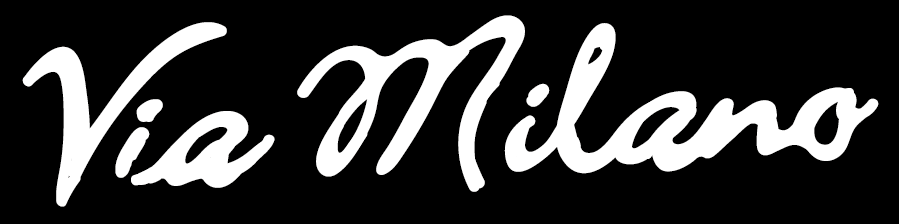 FORMULARZ ZWROTUInformacje o przedmiocie (wypełnia Klient)Produkt (indeks towaru, kolor, rozmiar): ……………………………………………………………………………………………………………Data otrzymania przesyłki: ………………………………………………………………………………Data zakupu: …………..............................................................................................................................Przyczyna zwrotu: …………………………………………………………………………………………………………………………………………………………………………………………………………………………Koszt zwrotu: ……….................................................................................................................................Dane do przelewu (imię i nazwisko, adres, nr rachunku):……………………………………………………………………………………………………………………………………………………………………………………………………………………………………………………………………………………………………………………………………………………………........................                                                                                                                     /data i czytelny podpis/